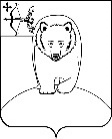 АДМИНИСТРАЦИЯ АФАНАСЬЕВСКОГО  МУНИЦИПАЛЬНОГО ОКРУГА КИРОВСКОЙ  ОБЛАСТИПОСТАНОВЛЕНИЕ22.08.2023                                                                                        № 485   пгт АфанасьевоВ соответствии со статьей 2 Закона Кировской области от 03.11.2011 № 74-ЗО "О бесплатном предоставлении гражданам, имеющим трех и более детей, земельных участков на территории Кировской области", администрация Афанасьевского муниципального округа ПОСТАНОВЛЯЕТ: 1. Внести в постановление администрации Афанасьевского муниципального округа Кировской области от 26.07.2023 № 437 «Об утверждении перечня земельных участков, предоставляемых гражданам имеющим трех и более детей в собственность бесплатно для индивидуального жилищного строительства» (далее – постановление) следующие изменения:1.1. В наименовании постановления, пункте 1 постановления, в наименовании приложения к постановлению слова «для индивидуального жилищного строительства» заменить словами «для ведения личного подсобного хозяйства (приусадебный земельный участок)»;1.2. Приложение к постановлению дополнить пунктами 75 и 76 следующего содержания:          2. Контроль за выполнением настоящего постановления возложить на заместителя главы администрации муниципального округа по вопросам жизнеобеспечения.3. Настоящее постановление вступает в силу со дня его официального опубликования.О внесении изменений в постановление администрации Афанасьевского муниципального округа от 26.07.2023 № 43775.Российская Федерация, Кировская область,Афанасьевский муниципальный округ, деревня Московская, улица Ясная3000Сформирован43:02:440701:30876.Российская Федерация, Кировская область,Афанасьевский муниципальный округ, деревня Московская, улица Ясная3000Сформирован43:02:440701:309Глава Афанасьевского муниципального округаЕ.М. Белёва